45,104,1,0,15,0,0,12,ＭＳ明朝#（横書き）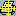 〒【その他１・郵便番号】　　【その他１・住所】　　【その他１・マンション名】　　【その他１・その他の送付先】77,154,1,0,15,0,0,12,ＭＳ明朝#（横書き）【その他１・氏名】　様